Christmas decorations in the stable |In 2019 there was a girl named Elin who would decorate her stable for christmas. Elin is 12 years old. She has long light hair. Her horse is called Zorro. Zorro is a 7 year old gelding. Zorro and his friend Reiven stood in the paddock. Elin got everything she needed to decorate the stable. She started to decorate with pine sticks, laces, carrots and rosettes. She would then decorate Zorro’s box. Elin also decorated her family's horse box (Reiven) and the rest of the stable. She swept, cleaned and sorted as well. When Elin was done she put the food to the horses. Then she took in the horses. Elin went in and was going to eat and go to bed.Next day she went to the stable and everything was gone. She wondered where everything had gone. The only thing left was the laces and the rosettes. But now she remembered that the horses ate it up. So she went in and grabbed some carrots and some pine sticks. Then she did it again but in a different way so they wouldn't reach it. Next day when she woke up it was all gone. The horses had not reached it. The same day the family went to buy presents for each other, Elin bought some stuff for the stable and for the family. Elin and her family went home and waited for the evening.Now came Santa Clause. Elin got a lot of presents and then her family played the Christmas game. When you play the Christmas game you put the clock on a specific time and if you roll a one or a six on a dice you get to choose a present or take a present from somebody else. If you get another number you don't get any present and have to give the dice to the other person. When the game was finished they opened all the presents.Elin got a brush for the horses and something to clean the saddle and bridle. She also got something to clean her riding shoes. Then it was only the presents under the Christmas tree left. When they opened the presents they had some cookies, sweets, crisps, chocolate and soda. The children drank soda and the grown ups drank coffee. Now Christmas Eve was over and Elin was going out to get the horses thiers hay, food, clean up and swipe. When she is finished she puts the horses quilts.  Now Elin is ready at the stable and will go in and go to bed. In the middle of the night she wakes up because of a neigh. Elin ran out and checked what it was. When she came out she saw a foal who stood in the garden. She walked up and told her mom and dad. They also went out and looked. They then got a halter and tried to catch the foal and after a few tries they got in the stable. They decided that the foal could stay if they didn't hear from anyone. Elin wished that it would get to stay. This was a nice stallion that was 2 years old. It was a roan. Now they went in again to eat breakfast before they went out again. Elins parents should fix the paddock and Elin should paint the bar. Now she got paint and brushes. Elin started to paint and her parents fixed the paddock. When they were done they went into the stable and looked at the horses, changed the water, gave them hay, cleaned the box and the stable. Now they went in and had some coffee. Elin waited for the paint to dry and then painted a layer more.But now Elin should go for a ride. Elin went to Zorro and started brushing him. When she was done she put on a shin pad, a saddle and a bridle. Now she was done. She jumped on Zorro and thought she would ride out in the woods and jump a little cross country. She was gonna warm up Zorro. She warmed up at about 10-15 minutes and then she trotted. When she trotted a little she started to gallop. Now Zorro gets long bridle and starts to trot around. Now it started snowing and Elin got cold and had to ride back.Elin brought in the barriers so they wouldn’t get wet. She started to paint one layer more. When she was done and the paint had dried she went in to see if there was any food.It was almost ready. Tomorrow Elin will ride the Lucia with Zorro. Now Elin wants to bake Christmas candy for the horses. She starts with putting all the things she needs for it. Then she started baking horse candy. When she had mixed all the things she put it in the oven for about 10 min. Now they were ready and she put it in the freezer. Now she would eat. When she had eaten she went out again and looked at the horses and gave them food. When she was finished she would longera all the horses in the riding arena.She began with Reiven, then Zorro and last the foal. When she was finished it was dark and she would eat and go to bed. Elin was excited for tomorrow. Elin woke up early in the morning and went out to the stable to get Zorro ready for Lucia. Elin took a fruit before she went out. When she was in the stable she began to brush, scratch the hooves, brush the mane and the tail and then she did a braid.Then she fix the horse trailer, she put sawdust on the floor and put in a bucket with apples and carrots in it. When her parents shouted she did go in and eat breakfast.Then she took Zorro into the trailer. Now she was on the way to the place where she was going to ride Lucia. When she comes to the stable she begins to put Zorro out of the trailer.The one who had arranged Lucia came and said hello to Elin. Elin replied back and said hello. The girl who owned the stable was called Sara. Elin started to prepare Zorro. She put the saddle and the bridge on. In the Lucia that Elin is going to ride the horses just walk around in the woods. Now everyone is sitting up and going to walk away. When they come home again they take off the saddle and have some coffee. Elin is now on her way home with Zorro again. She goes in and sits down in front of the TV. When Elin is about to go out again it has to start to snow again and it is white all over the ground.When Elin comes in she doesn't see Zorro. Reiven and the foal stands still in the box but not Zorro. Outside it is a snowstorm and freezing. Elin gets a lump in the stomach and runs to the house to tell her parents. Elins mom and dad came out. But Zorro is still not there. He is out in the snowstorm somewhere. Elins lump in her stomach is still there and her parents decide to go out and look.     It started to get dark and they still hasn’t found Zorro and it’s more snow now than before. It is getting late and they decides to take a bucket with candy and search more tomorrow.  Next day the bucket was empty and  there was hoofprints in the snow and it didn't snow. They get out in the forest to look. Elin’s mother called some friends that also should help. They looked for many hours and then they saw a little cottage in the forest that they never seen before. They knocked on the house and in front of them stood Santa with presents.They asked Santa if he had seen a horse run past.Santa said that he just saw a horse running past. Elin asked if he knows where the horse went and how it looks. Santa said it was a brown horse with a little darker mane. Elin said that her horse had run away from her and looked like that. Then Santa said that he did go after the horse so the horse shouldn't hurt himself and it is now behind the house.Elin goes behind the house and sees Zorro. The lump in her stomach disappears and she feels warm in the whole body. Santa gives her a present before they go back to the house. But first Elin puts Zorro in his box and closes the door to the box well so he can’t run away again. Before she goes in she pours a little oats to the horses in their cribs. When she gets in her mom and dad are cooking food. Elin says that she wants  to jump in the riding area tomorrow so they pay to go there. The dinner was ready and they would just eat and then go to bed. Now Elin was awake and would go out and fix Zorro to the jump training. It was a snowstorm outside, Reiven was also there. When she had finished brushing and fixing, she went inside again. But when she got outside Santa stood there again. He said that he wanted to have Zorro back. But of course he didn't so Santa got angry and walked in to the stable.  Elin ran up to the house and told her parents. When they came out Santa had put on Zorro halter and brought him away. Elin got mad and sad at the same time and didn’t know what she would do. Elin and her parents went after Santa but he was gone. Elin got a lump in her stomach and she was very afraid of never seeing Zorro again. The family went inside to call the cops.The cop came to help the family to find Santa. It was not easy because of the snowstorm. They put up notes and people called because they saw Santa who was very angry and mad with a chestnut-colored horse.The snowstorm is now over and it just snowed a little. When they came into the forest the saw footprints and hoofprints. They keeped following the prints and came to Santa's mansion. They opened the door and saw Santa with a halter in his hand. They took the halter and went outside and behind the mansion Zorro stood in a little pasture. Elin got warm when she saw Zorro.Elin put on the halter and let him out of the pasture. They rushed home to go to the jump training. When they got there they put on the saddles and bridged real quick. When they arrived they warmed up together. It’s pretty cold so the horses need to warm up a little extra. The riding instructor started to pick up the bars. Elin always jumps around 90 - 100 cm.  When Elin was done they started jumping over some small bars. Reiven was also there. Elins mom was gonna jump him. Then they started jumping a little higher. But today Elin was allowed to jump 110 with Zorro. Reiven got to jump a little longer because he wasn’t the best jumping horse.When they were done they drove home. By the time they got home it had started raining. They saddled, briged and brushed the horses and put on the blankets. Then they made food for the horses and gave them hay. Now the horses stod and munshed on the hay.  The day was great anyway.Julpynt i stalletÅr 2019 var det en tjej som heter Elin som skulle julpynta sitt stall. Elin är 12 år. Hon har långt ljust hår. Hennes Häst heter Zorro. Zorro är en valack på 7 år. Zorro och hans kompis Reiven stod i hagen. Elin hämtade allt hon behövde för att pynta stallet. Hon började pynta med tallris, snören, morötter och rosetter. Hon skulle då pynta Zorros box. Elin pyntade också hennes familjs hästs box ( Reiven ) och resten av stallet. Hon sopade, städade och sorterade också. När Elin var klar la hon in maten till hästarna och mockade. Sen tog hon in hästarna. Elin gick in och skulle äta och gå och lägga sig. Nästa dag gick hon till stallet och såg att allt var borta. Hon undrade vart allt tagit vägen. det enda som var kvar va snörena och rosetterna. Men nu kom hon på det hästarna hade ju ätit upp det. Så hon gick in och hämtade några morötter och hämtade tallris. Sedan gjorde Elin om allt fast på ett annat sätt så att hästarna inte nådde det. Nästa dag hon vaknade så var det som hon hade gjort det dan innan allt var kvar. Hästarna hade inte nått det. Samma dag åkte familjen och handlade paket till varandra Elin köpte några saker till stallet och familjen. Elin och hennes familj åkte hem och väntade tills kvällen. Nu kom jultomten. Elin fick massa paket och sen körde hennes familj julspelet. Julspelet går ut på att man sätter klockan på en viss tid och om man får en 1:a eller en 6:a så får man välja bland några paket man får också ta ett paket från någon annan om man får den siffran. Om man får en annan siffra får man inte något annat utan bara ge tärningen till någon annan. När de hade spelat klart öppnade de alla paketen. Elin fick en borste till hästarna och en puts till sadel och träns. Hon fick också en skoputs till sina ridskor i julspelet. Sen var det bara paketen under julgranen som var kvar. När de har öppnat sina paket så fikar de på en kakor och lite godis, chips, choklad och läsk. Barnen drack läsk och de vuxna drack kaffe. Nu var julafton slut och Elin skulle gå ut och ge hästarna sitt hö, kraftfoder, mocka och sopa. När Elin har gjort de så sätter hon på de sitt täcke. Nu är Elin klar i stallet och ska gå in och lägga sig. Mitt i natten vaknar hon av ett gnäggande. Elin sprang ut och kollade vad det va. När hon kom ut såg hon ett föl som stod i trädgården. Hon gick upp och sa till sin mamma och pappa. De gick också ut och tittade. Sedan hämtade de en grimma och försökte fånga in fölet och efter några försök fick de in den i stallet. Dom bestämde att fölet skulle vara kvar och om ingen hörde av sig så skulle den få stanna. Elin hoppades att den skulle få stanna. Det va en fin hingst som var 2år gammal. Det var en skimmel.Nu gick de in igen och skulle äta frukost innan de gav sig ut igen. Elins mamma och pappa skulle fixa med ridbanan och Elin skulle måla bommar. Nu hämtade Elin färg och penslar. Elin började måla och hennes föräldrar började fixa med ridbanan. När de va klara så gick de in i stallet och kollade till hästarna bytte vatten, gav hö, mockade och sopade stallet. Nu skulle de in och fika. Elin skulle vänta på att färgen skulle torka och sedan måla ett lager till. Men nu skulle Elin rida. Elin gick in till Zorro och började borsta honom. När hon var klar så satte hon på benskydd,sadel och träns. Nu var Elin klar. Hon hoppade upp på Zorro och tänkte rida ut i skogen och hoppa lite terräng. Nu skulle hon bara värma upp honom. Hon värmer upp i ca 10-15 minuter och sedan börjar hon trava. när hon travat igång lite börjar hon att galoppera. Nu får Zorro långa tyglar och skritta runt. Nu började det att snöa och Elin blev kall och fick rida tillbaka. Elin tog in bommarna så att de inte skulle bli blöta. Hon började måla ett lager till. När hon var klar och färgen hade torkat så gick hon in för att se om det fanns någon mat. Den var typ klar. Imorgon skulle Elin rida Luciatåg med Zorro. Nu fick Elin för sig att hon skulle baka julgodis till hästarna. Hon började med att lägga upp allt hon behövde. Sedan började hon baka hästgodis. När hon hade blandat allt så la hon in de i ugnen i ca 10 min. Nu var de klara och hon satte in de i kylskåpet. Nu skulle hon äta. När hon ätit gick hon ut igen och skulle kolla till hästarna och göra deras kraftfoder. När hon hade gjort de så skulle hon longera alla hästarna på ridbanan. Först började hon med Reiven sedan Zorro och sist fölet. När hon var klar så var det mörkt och hon skulle äta och gå och lägga sig. Elin var taggad tills morgondagen. Elin vaknade tidigt på morgonen och gick ut i stallet för att göra iordning Zorro till Luciatåget. Så Elin tog bara en frukt innan hon gick ut. När hon var inne i stallet så började hon borsta, kratsa hovarna, borsta man och svans och sedan flätade hon manen och svansen. Sen gick hon och gjorde iordning transporten. hon fyllde med spån la in en hink med några äpplen och morötter. När hennes föräldrar ropade så gick hon in och åt frukost. Sen lastade hon in Zorro i transporten. Nu var hon på väg till stället där hon skulle vara och rida Luciatåg. När hon kom fram till stallet började hon med att lasta ut Zorro.Den som hade ordnat Luciatåget kom och sa hej till Elin. Elin svarade tillbaka och sa hej. Hon som ägde stallet hette Sara. Elin började göra iordning Zorro. Hon sadlade och tränsade. Ett Luciatåg som Elin ska rida skrittar man bara en runda i skogen. Nu sitter alla upp och ska skritta iväg. När de kommer hem igen så sadlar de av och sätter sig och fikar. Elin är nu på väg hem med Zorro igen. De går in och sätter sig framför teven när de kommer hem. När Elin ska gå ut igen har det börjat att snöa och det är helt vitt på marken.När Elin kommer in så ser hon inte Zorro. Reiven och fölet står fortfarande i boxen men inte Zorro. Utanför är det snöstorm och kallt. Elin får en klump i magen och springer in till huset för att säga till sina föräldrar. Elins mamma och pappa kommer också ut. Men Zorro är inte där han är ute i snöstormen någonstans. Elins klump i magen är fortfarande där och hennes föräldrar bestämmer sig för att gå ut och leta.Det börjar bli mörkt och de har fortfarande inte hittat Zorro och det är ännu mera snö än innan. Nu är klockan mycket och de bestämmer sig för att ställa ut en hink godis och leta mer imorgon. Nästa dag är hinken tomm och hovavtryck i snön. Det snöar inte heller. De ger sig ut i skogen och letar. Elins mamma ringer några kompisar som också ska hjälpas åt att leta. De letar i flera timmar och sen ser de en liten stuga mitt i skogen som de aldrig sett förut. De knackar på och där mitt framför dom står en tomte med paket.De frågar tomten om han sett en häst springa förbi. Tomten sa att han precis sett en häst springa förbi.  Elin undrar om han vet vart hästen tog vägen och hur den ser ut. Tomten säger att det var en brun färgad häst med lite mörkare man. Elin säger att hennes häst har sprungit iväg och ser ut så. Då säger tomten att han gick efter hästen så att den inte skulle skada sig och att den står bakom huset.Elin går bakom huset och ser Zorro. Klumpen i hennes mage försvinner och hon blir varm i hela kroppen. Tomten ger henne en present innan de går och sedan går de tillbaka till huset. Men först sätter Elin in Zorro i hans box och stänger ordentligt så att han inte kan smita igen. Innan hon går in häller hon i lite havre till hästarna i deras krubbor. När hon kommer in håller hennes mamma och pappa på med maten. Elin säger att hon vill hoppa i ridhuset imorgon så de betalar in att få komma till ridhuset och rida. Nu var maten klar och de skulle bara äta och gå och lägga sig.Nu hade Elin vaknat och skulle gå ut och fixa Zorro till hoppträningen det var snöstorm ute Reiven skulle också med. När hon hade borstat klart och fixat så skulle hon gå in igen. Men när hon kom ut så stod tomten där igen. Han sa att han ville ha tillbaka Zorro. Men de fick han ju inte så då blev tomten arg och gick in i stallet.Elin sprang upp till huset och sa till sin mamma och pappa. När de kom ut så hade tomten tagit på Zorro grimma och ledde iväg honom. Elin blev arg och ledsen på samma gång och visste inte vad hon skulle göra. Elin och hennes föräldrar gick efter tomten men han var borta. Elin fick en klump i magen och va jätte rädd att hon inte skulle få se Zorro igen. Familjen gick in och skulle ringa till polisen.Polisen kom och skulle hjälpa till att leta reda på tomten. Det var inte lätt med snöstormen. De satte upp lappar och folk ringde till de och sa att dom hade sett en tomte som var jättesur och arg med en fuxfärgad häst. Nu hade snöstormen slutat och det snöade bara lite lite. När de kom in till skogen såg de fotspår och hovavtryck. De fortsatte att följa spåren och kom fram till tomtens hus. De öppnade dörren och såg tomten med en grimma i handen. De tog grimman och gick ut och bakom huset stod Zorro i en liten liten hage. Elin blev helt varm när hon fick syn på honom.Elin tog på grimman och ledde ut honom från hagen. de skyndade hem och skulle åka till hoppträningen. När de väl va där så sadlade och tränsade de snabbt. När de kom fram så började de värma upp länge. Eftersom att det är kallt så får man värma upp hästarna lite längre.Ridläraren kom in och började plocka med hindrena. Elin brukar hoppa runt 90-100 cm. När Elin var klar så började de hoppa lite små hinder. Reiven var också med. Elins mamma skulle hoppa honom. Sen började de hoppa lite högre. Men idag fick Elin hoppa 110 med Zorro. Reiven fick hoppa lite lägre för att han var inte bästa hopphästen.När de var klara så åkte de hem igen. När de kom hem hade de börjat regna. De sadlade, tränsade och borstade av hästarna och tog på täcken. Sedan gjorde de mat till hästarna och la in hö. Nu stod hästarna och mumsade på hö. Dagen hade blivit bra iallafall.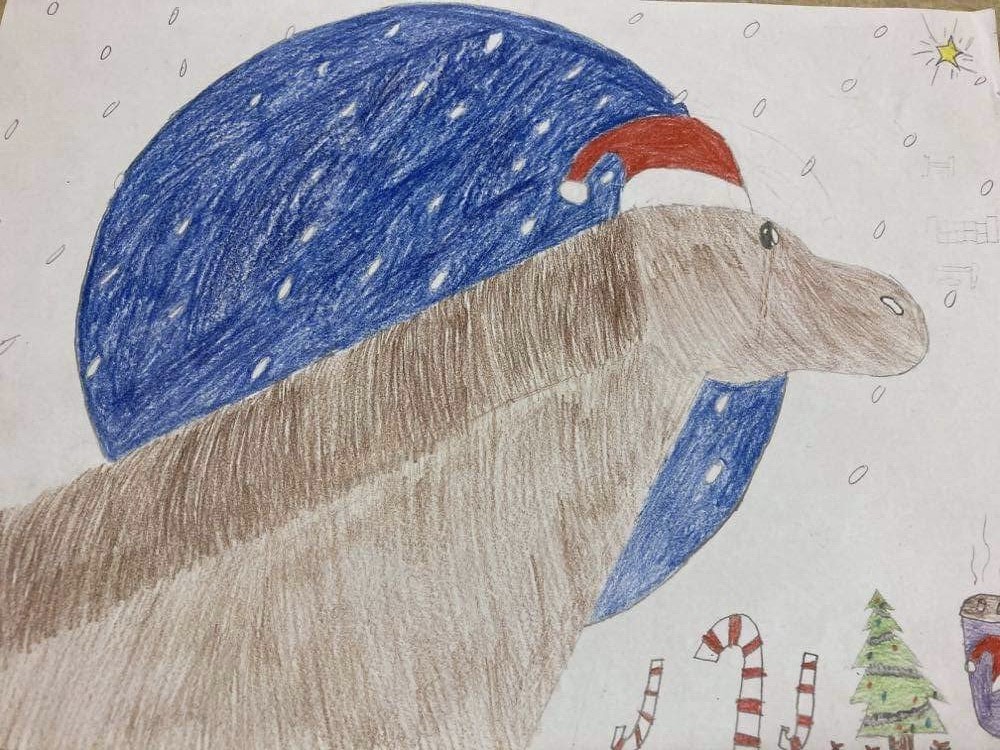 